９．生活リズム　　　　　　　　　　　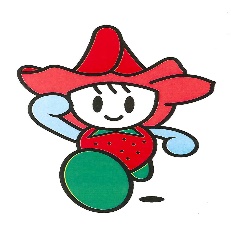 記入日　　　　　年　　　月　　　日（　　歳）平日休日６：００８：００１０：００１２：００１４：００１６：００１８：００２０：００２２：００書き留めておきたいこと